О внесении изменений в постановление Администрации ЗАТО г. Зеленогорска от 25.02.2019 № 37-п «Об утвержденииПорядка присуждения премий Главы ЗАТО г. Зеленогорска одаренным обучающимсямуниципальных бюджетных образовательных учреждений г. Зеленогорска»В целях  уточнения  порядка   присуждения   премий    Главы   ЗАТО г. Зеленогорска одаренным   обучающимся  муниципальных    бюджетных    образовательных  учреждений г. Зеленогорска, в соответствии с решением Совета депутатов ЗАТО г. Зеленогорска от 25.09.2019 № 14-58р «Об установлении премий Главы ЗАТО г. Зеленогорска одаренным обучающимся муниципальных бюджетных образовательных учреждений г. Зеленогорска»,    руководствуясь Уставом города,ПОСТАНОВЛЯЮ:1. Внести в  постановление  Администрации  ЗАТО г. Зеленогорска  от   25.02.2019 № 37-п «Об утверждении Порядка присуждения премий Главы ЗАТО г. Зеленогорска одаренным   обучающимся   муниципальных   бюджетных   образовательных  учреждений г. Зеленогорска» следующие изменения:1.1. В  констатирующей  части  слова  «от  25.10.2018 № 3-12р» заменить словами «от 25.09.2019 № 14-58р». 1.2. В пункте 3.1 приложения слово «августа» заменить словом «апреля».2. Настоящее постановление вступает в силу в день, следующий за днем его опубликования в газете «Панорама».Глава ЗАТО г. Зеленогорска                                                                             М.В. Сперанский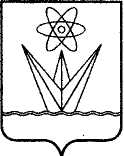 АДМИНИСТРАЦИЯЗАКРЫТОГО АДМИНИСТРАТИВНО – ТЕРРИТОРИАЛЬНОГО ОБРАЗОВАНИЯ  ГОРОДА  ЗЕЛЕНОГОРСКА КРАСНОЯРСКОГО КРАЯП О С Т А Н О В Л Е Н И ЕАДМИНИСТРАЦИЯЗАКРЫТОГО АДМИНИСТРАТИВНО – ТЕРРИТОРИАЛЬНОГО ОБРАЗОВАНИЯ  ГОРОДА  ЗЕЛЕНОГОРСКА КРАСНОЯРСКОГО КРАЯП О С Т А Н О В Л Е Н И ЕАДМИНИСТРАЦИЯЗАКРЫТОГО АДМИНИСТРАТИВНО – ТЕРРИТОРИАЛЬНОГО ОБРАЗОВАНИЯ  ГОРОДА  ЗЕЛЕНОГОРСКА КРАСНОЯРСКОГО КРАЯП О С Т А Н О В Л Е Н И ЕАДМИНИСТРАЦИЯЗАКРЫТОГО АДМИНИСТРАТИВНО – ТЕРРИТОРИАЛЬНОГО ОБРАЗОВАНИЯ  ГОРОДА  ЗЕЛЕНОГОРСКА КРАСНОЯРСКОГО КРАЯП О С Т А Н О В Л Е Н И Е31.12.2019г. Зеленогорск№243-п